青森県景気ウォッチャー調査（平成１８年１月期）調査期間	平成１８年１月５日～１月１９日	回答率 ９６％景気現状判断DI・先行き判断DIの推移100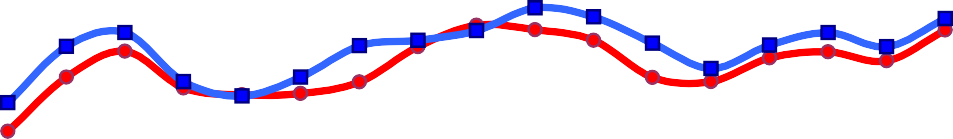 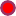 良くなっている↑↑ 変わらない↓↓ 悪くなっている0平成１８年１月青森県企画政策部統計分析課青森県景気ウォッチャー調査について１．調査の目的統計データには表れないきめ細かな生活実感のある情報を収集し、県内景気動向判断の基礎資料とする。２．調査の実施概要（１）調査の範囲県内を東青地区、津軽地区、県南地区、下北地区の４地区に分け、各地域における経済活動の動向を敏感に観察できる業種の中からおよそ３０業種を選定し、そこに従事する１００名を調査客体とする。地域別・分野別の客体数（２）調査事項①	３か月前と比べた景気の現状判断とその理由②	３か月後の景気の先行き判断とその理由（参考） 景気の水準判断（３）調査期日等四半期に一度（１月、４月、７月、１０月）実施し、翌月初旬に公表。３．ＤＩの算出方法５段階の判断にそれぞれ以下の点数を与え、これらに各判断の構成比（％）を乗じて、ＤＩを算出する。（本調査についてのお問い合わせ先）〒030-8570	青森県企画政策部統計分析課 統計情報分析グループＴＥＬ	017-734-9166（直通）又は017-722-1111（内線2188） ＦＡＸ	017-734-8038１．結果概要（１）３か月前と比べた景気の現状判断ＤＩ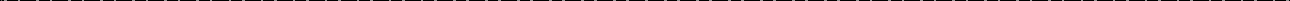 ① 県全体の動向前期調査と比べると、「やや良くなっている」が１１．７ポイントと大幅に増加し、「やや悪くなっている」が６．８ポイント減少していることにより、全体では６．１ポイント増の４６．９となり、引き続き横ばいを示す５０を下回っているものの、増加に転じた。判断理由をみると、冬が例年より早かったことにより冬物商品の売り上げが好調であったことなどから景気の上向き感が見られるとする声がある反面、暖房費の増による生活防衛等のため依然消費が鈍く、全体としては好転しているとは言えないとする声も多数見られた。② 分野別の動向前期調査と比べて、家計関連で７．１ポイント増、雇用関連で１０．７ポイント増となった。特に家計関連の小売については１０．３ポイントと大幅に増加している。③ 地区別の動向前期調査に比べて、県内全ての地区でポイントが増加に転じた。全ての地区で「やや良くなっている」が増加しており、特に東青地区では２１．０ポイントと大幅に増加している。（２）３か月後の景気の先行き判断ＤＩ① 県全体の動向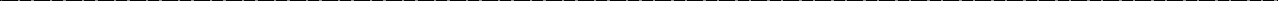 前期調査と比べると、「やや良くなっている」が４．５ポイント増加し、「やや悪くなる」が７．８ ポイント減少していることにより、全体では５．６ポイント増の４９．２となり、引き続き横ばいを示す５０を下回っているものの、増加に転じた。判断理由を見ると、中央で景気回復傾向にあるとの報道を踏まえ、消費や雇用状況にやや回復の兆しが見えることをあげ、今後その波及を期待する声があるものの、本県においては未だその効果は一部にとどまっており、全体としてはまだ具体的な景気回復の材料はみつからないとする声も多数見られた。② 分野別の動向前期調査に比べて、家計・企業・雇用の全ての分野でポイントが増加している。特に家計関連の飲食で１０．４ポイント、雇用関連で１０．７ポイントと大幅に増加している。③ 地区別の動向前期調査に比べて、県内全地区でポイントが増加に転じた。特に東青地区で５１．７、県南地区で５０．９と横ばいを示す５０を上回った。２．県全体の動向（１）３か月前と比べた景気の現状判断①ＤＩ②回答別構成比（％）（２）３か月後の景気の先行き判断①ＤＩ②回答別構成比（％）３．地区別の動向（１）３か月前と比べた景気の現状判断＜東青地区＞①ＤＩ②回答別構成比（％）＜津軽地区＞①ＤＩ②回答別構成比（％）＜県南地区＞①ＤＩ②回答別構成比（％）＜下北地区＞（参考）①ＤＩ②回答別構成比（％）（２）３か月後の景気の先行き判断＜東青地区＞①ＤＩ②回答別構成比（％）＜津軽地区＞①ＤＩ②回答別構成比（％）＜県南地区＞①ＤＩ②回答別構成比（％）＜下北地区＞（参考）①ＤＩ②回答別構成比（％）４．判断理由（１）景気の現状判断理由（２）景気の先行き判断理由５．参考（参考１）景気の現状判断①ＤＩ②回答別構成比（％）③地区別ＤＩ(参考２） その他自由意見地区対  象  地 域調調査 客査 客体数数地区対  象  地 域合計家計家計企業企業企業雇用東青青森市とその周辺部3023234443津軽弘前市、黒石市、五所川原市とその周辺部3022226662県南八戸市、十和田市、三沢市とその周辺部3021217772下北むつ市とその周辺部10991110計計計10075751818187評 価良 く な っ てい る  や や  良 く な っ てい る  変 わ ら な いや や  悪 く な っ てい る  悪 く な っ てい る  点 数10.7 50 . 50. 25 0ｎ= 96ｎ= 96ｎ= 96平成１７年平成１７年平成１７年平成１７年平成１８年ｎ= 96ｎ= 96ｎ= 96１月４月７月１０月１月合	計合	計合	計36.741.442.640.846.9家計関連家計関連35.939.743.839.746.8小売33.340.046.441.451.7飲食33.345.841.743.845.5サービス40.437.042.634.643.0住宅33.337.541.745.841.7企業関連企業関連40.347.140.347.247.2雇用関連雇用関連35.746.435.735.746.4平成１７年１月平成１７年４月平成１７年７月平成１７年１０月平成１８年１月良くなっている1.01.01.00.00.0やや良くなっている5.211.112.210.221.9変わらない46.952.553.154.152.1やや悪くなっている33.323.223.524.517.7悪くなっている13.512.110.211.28.3ｎ 96ｎ 96ｎ 96平成１７年平成１７年平成１７年平成１７年平成１８年ｎ 96ｎ 96ｎ 96１月４月７月１０月１月合	計合	計合	計39.343.946.443.649.2家計関連家計関連37.043.745.942.847.5小売33.341.745.541.446.6飲食31.343.850.039.650.0サービス41.344.447.246.249.0住宅45.850.033.341.741.7企業関連企業関連50.042.645.848.655.6雇用関連雇用関連35.750.053.639.350.0平成１７年１月平成１７年４月平成１７年７月平成１７年１０月平成１８年１月良くなる0.01.00.00.01.0やや良くなる10.49.114.316.320.8変わらない47.963.660.250.056.3やや悪くなる30.217.222.425.517.7悪くなる11.59.13.18.24.2ｎ= 29ｎ= 29ｎ= 29平成１７年平成１７年平成１７年平成１７年平成１８年ｎ= 29ｎ= 29ｎ= 29１月４月７月１０月１月合	計合	計合	計35.741.742.240.548.3家計関連家計関連34.540.240.939.848.9小売31.341.750.047.261.1飲食33.333.325.033.350.0サービス37.541.736.134.434.4住宅37.537.550.037.550.0企業関連企業関連43.850.050.043.856.3雇用関連雇用関連33.341.741.741.733.3平成１７年１月平成１７年４月平成１７年７月平成１７年１０月平成１８年１月良くなっている0.00.00.00.00.0やや良くなっている0.010.013.810.331.0変わらない57.160.048.351.741.4やや悪くなっている28.616.731.027.617.2悪くなっている14.313.36.910.310.3ｎ= 28ｎ= 28ｎ= 28平成１７年平成１７年平成１７年平成１７年平成１８年ｎ= 28ｎ= 28ｎ= 28１月４月７月１０月１月合	計合	計合	計41.439.248.340.547.3家計関連家計関連41.738.651.238.147.5小売34.433.353.131.343.8飲食41.766.758.350.050.0サービス50.037.553.137.553.6住宅37.525.025.050.037.5企業関連企業関連37.541.741.750.045.8雇用関連雇用関連50.037.537.537.550.0平成１７年１月平成１７年４月平成１７年７月平成１７年１０月平成１８年１月良くなっている3.43.33.40.00.0やや良くなっている10.310.06.96.910.7変わらない41.443.372.455.275.0やや悪くなっている37.926.713.831.07.1悪くなっている6.916.73.46.97.1ｎ= 29ｎ= 29ｎ= 29平成１７年平成１７年平成１７年平成１７年平成１８年ｎ= 29ｎ= 29ｎ= 29１月４月７月１０月１月合	計合	計合	計37.145.742.545.848.3家計関連家計関連36.342.945.245.248.8小売37.544.444.447.252.8飲食41.741.741.750.037.5サービス35.739.346.439.350.0住宅25.050.050.050.037.5企業関連企業関連42.950.039.353.642.9雇用関連雇用関連25.062.525.025.062.5平成１７年１月平成１７年４月平成１７年７月平成１７年１０月平成１８年１月良くなっている0.00.00.00.00.0やや良くなっている6.913.813.316.724.1変わらない48.355.250.056.748.3やや悪くなっている31.031.030.020.024.1悪くなっている13.80.06.76.73.4ｎ= 10ｎ= 10ｎ= 10平成１７年平成１７年平成１７年平成１７年平成１８年ｎ= 10ｎ= 10ｎ= 10１月４月７月１０月１月合	計合	計合	計25.035.027.527.537.5家計関連家計関連25.033.330.630.636.1小売25.041.725.033.341.7飲食16.741.741.741.741.7サービス33.316.725.016.725.0住宅-----企業関連企業関連25.050.00.00.050.0雇用関連雇用関連-----平成１７年１月平成１７年４月平成１７年７月平成１７年１０月平成１８年１月良くなっている0.00.00.00.00.0やや良くなっている0.010.020.00.020.0変わらない30.050.020.050.030.0やや悪くなっている40.010.010.010.030.0悪くなっている30.030.050.040.020.0ｎ= 29ｎ= 29ｎ= 29平成１７年平成１７年平成１７年平成１７年平成１８年ｎ= 29ｎ= 29ｎ= 29１月４月７月１０月１月合	計合	計合	計40.245.046.643.151.7家計関連家計関連36.942.444.342.052.3小売34.444.443.847.258.3飲食25.033.358.350.066.7サービス40.641.741.734.440.6住宅50.050.037.537.550.0企業関連企業関連56.356.350.056.356.3雇用関連雇用関連41.750.058.333.341.7平成１７年１月平成１７年４月平成１７年７月平成１７年１０月平成１８年１月良くなる0.03.30.00.03.4やや良くなる7.13.313.810.324.1変わらない57.173.362.162.151.7やや悪くなる25.010.020.717.217.2悪くなる10.710.03.410.33.4ｎ= 28ｎ= 28ｎ= 28平成１７年平成１７年平成１７年平成１７年平成１８年ｎ= 28ｎ= 28ｎ= 28１月４月７月１０月１月合	計合	計合	計38.845.045.744.047.3家計関連家計関連38.146.646.441.745.0小売34.438.946.934.440.6飲食25.050.058.333.350.0サービス46.953.150.053.150.0住宅37.550.012.537.537.5企業関連企業関連41.737.541.754.254.2雇用関連雇用関連37.550.050.037.550.0平成１７年１月平成１７年４月平成１７年７月平成１７年１０月平成１８年１月良くなる0.00.00.00.00.0やや良くなる6.916.713.813.814.3変わらない51.756.758.651.764.3やや悪くなる31.016.724.131.017.9悪くなる10.310.03.43.43.6ｎ= 29ｎ= 29ｎ= 29平成１７年平成１７年平成１７年平成１７年平成１８年ｎ= 29ｎ= 29ｎ= 29１月４月７月１０月１月合	計合	計合	計42.241.446.748.350.9家計関連家計関連38.842.946.448.847.5小売34.438.944.447.244.4飲食41.741.741.741.737.5サービス39.346.450.053.657.1住宅50.050.050.050.037.5企業関連企業関連57.133.346.446.457.1雇用関連雇用関連25.050.050.050.062.5平成１７年１月平成１７年４月平成１７年７月平成１７年１０月平成１８年１月良くなる0.00.00.00.00.0やや良くなる20.70.016.726.727.6変わらない37.969.053.340.051.7やや悪くなる31.027.630.033.317.2悪くなる10.33.40.00.03.4ｎ= 10ｎ= 10ｎ= 10平成１７年平成１７年平成１７年平成１７年平成１８年ｎ= 10ｎ= 10ｎ= 10１月４月７月１０月１月合	計合	計合	計30.045.047.530.042.5家計関連家計関連30.641.747.233.341.7小売25.050.050.025.033.3飲食33.350.041.733.341.7サービス33.325.050.041.750.0住宅-----企業関連企業関連25.075.050.00.050.0雇用関連雇用関連-----平成１７年１月平成１７年４月平成１７年７月平成１７年１０月平成１８年１月良くなる0.00.00.00.00.0やや良くなる0.030.010.010.010.0変わらない40.040.080.040.060.0やや悪くなる40.010.00.010.020.0悪くなる20.020.010.040.010.0現状分野地区業種理由やや良い家計東青スーパー客単価の下落が数年ぶりに止まった。ここ３ヶ月その傾向。やや良い家計東青百貨店昨年３月頃より売り上げが回復傾向にある。１１月頃より前年をクリアする部門が多くなり、１２月は全体でも前年比プラスに転じる。やや良い家計東青衣料専門店バーゲンが始まってから少しよくなっている様に感じられる。天候の変化によって必需品のコート・セーターの動きがある。やや良い家計東青一般飲食店今の青森県に関して、良くなるための材料がないと思う。それに、昨年並みの天候の悪さがあると思う。やや良い家計東青卸売業デフレスパイラルが終息方向。高額品が売れてきている。やや良い家計津軽タクシー原油価格が高騰しているにかかわらず、１２月は積雪が例年より早かったため、タクシー業界は例年より良かったのではないかと思う。やや良い家計津軽観光型ホテル・旅館暮れから正月にかけて家族で旅館等で正月を迎える人が多い。やや良い家計県南乗用車販売マスコミ等で景気が上向き状態に有るという報道に気分的に多少、安堵感が広がってきた。やや良い家計県南家電量販店デジタル放送も徐々に浸透し、購入金額が高額であっても性能面でワンランク上を選ぶ傾向の為。やや良い家計県南衣料専門店気候の要因が需要を押し上げたのか、Ｈ１６年度に早めの値引きを必要としたのと比較し、１２月～１月にかけまだまだコートの売れる時期に品薄になっています。やや良い家計県南美容院高級感（高値）のものが売れる様になってきた。やや良い家計下北スーパー・帰省客が増加・行事ごとでの商品の動きが良くなっているやや良い家計下北レストラン忘年会は昨年と比べ上向きかな。年末年始の売り上げもまずまず。二次会と町へ流れる人は減少と聞くが、ちょっぴり目の前が明るくなったかな。やや良い企業東青建設全国的には夙に回復し、一部の地域とか特定の業種にあってはバブルの再来かといわれる状況になっている。それの波及効果がようやく顕現化されて来たとみられる。建築工事について は、小口化しているものの、引合は増加傾向をみせている。やや良い企業東青食料品製造求人倍率もワーストワンを脱し、やや良い方へ向かっているのではないかと感じている。やや良い企業津軽電気機械製造株価の上昇等明るい話題が多いから。やや良い企業県南経営コンサルタント大企業の好況の余波がある。株価等の上昇で心理的に景況感が良くなっている。やや良い企業県南電気機械製造工場増設などの前向きな動きが聞かれる。就職説明会の出展企業が増えた。どちらとも言えない家計東青競輪場売り上げ、入場者が横ばい状態。どちらとも言えない家計東青ガソリンスタンド昔ながらの地縁・血縁を軸に商売をしてきた中小企業や個人事業主は、世代交代が進むにつれて需要が衰退していると嘆いている。どちらとも言えない家計東青家電量販店昨年との降雪時期のズレにより、除雪製品が対前年を大きく上回った。季節に左右されない日用雑貨、家庭用品等は、依然として横ばい傾向にある。どちらとも言えない家計東青商店街首都圏では初売りの出足が好調だとの報道がありましたが、県内はまだまだ好転とは言えないようだ。どちらとも言えない家計東青設計事務所変化がまったくない。どちらとも言えない家計東青スナック人の動きがない。特に県内のお客様が動かない。どちらとも言えない家計東青一般小売店悪いままでの推移。どちらとも言えない家計津軽スーパー売上、客数共に前年９０％です。どちらとも言えない家計津軽スナック売り上げの変化がないし、客足も鈍い。どちらとも言えない家計津軽衣料専門店大型店、郊外に進出。（弘前市の東口、西口）中心商店街の空洞化が進み、前年と比べると人の通りが１０％減少している。どちらとも言えない家計津軽一般飲食店中央の方では景気が良くなってきていると聞くが、青森まではまだ来ていないと思う。どちらとも言えない家計津軽家電量販店来客数の減少どちらとも言えない家計津軽ガソリンスタンド寒波のおかげで消費はのびたと思うが、家計に直接影響が出ている。どちらとも言えない家計津軽卸売業公共工事が全体的に少ない為。どちらとも言えない家計津軽商店街３ヶ月前の景気状態が依然として続いており、回復の兆しが見えない。どちらとも言えない家計津軽旅行代理店特定業種での景気の変化はみられますが、全体としては変わっていない。どちらとも言えない家計津軽一般小売店７～９月の売上前年比が９９．６％、１０～１２月が１００．３％なので、誤差の範囲内でほぼ１００％、前年と変わらずといったところ。どちらとも言えない家計県南スーパー基本的には変わっていないが、年末のおせちは高額品の予約がより早くなくなっており、一部の企業の高業績与件が今後出てくると考えます。どちらとも言えない家計県南パチンコ当該地域に複合型ショッピングセンターが建設中ですので、経済の活性化になれば良いと思います。どちらとも言えない家計県南一般飲食店世間では景気が良いと言われているが、ローカルの方はその恩恵にあずかっていない。どちらとも言えない家計県南設計事務所人口密集地域だけが勝ち組の感がする。輸出主導型から内需主導になれば変わると思うが、地方は行政主導が無ければ景気の浮揚はない。どちらとも言えない家計県南百貨店天候により冬物商材に一部動きが見られたが、個人消費は一進一退の状況が続いているように思われる。どちらとも言えない家計県南旅行代理店各業種にわたり仕事も少ないし、したがって売上も伸びないというところが多い。どちらとも言えない家計県南一般小売店マスコミで株価の上昇等を理由に景気が少し上向きと報道されたり、都心部のデパートが正月は２ケタで売り上げアップ等と聞いたりするが、地方（青森県）では良くも悪くもそれらの報道から半年～１年遅れて影響が出るのがこれまでの常である。どちらとも言えない家計県南商店街依然として横ばい状態。１２月から寒さも厳しく、暖房費が増大し、生活防衛と備えから一般消費が低迷している。どちらとも言えない家計県南タクシー・市長選挙も終わり、新市長に期待したいが、まだ政策はこれからのようだ。・今年の冬は寒く、冬らしい冬で、タクシーの需要も期待したが、灯油の値上げ等があり、さほどでもない。どちらとも言えない家計下北一般小売店必要最低限しか物を買わないという傾向は変わってないと思われます。値下げした商品でも必要なければ買ってはもらえません。灯油高の影響も少しあるかもしれません。どちらとも言えない家計下北タクシーむつでは景気は底の状態と思います。底を打ったとは思われませんが横ばいが続くでしょう。どちらとも言えない企業東青広告・デザイン広告の出稿（当社の売上高）が低迷している。どちらとも言えない企業津軽飲料品製造ガソリン、灯油、重・軽油の値上げが著しい。物価への影響が恐い。関税を引き下げ調整に乗り出すようだが、早くして欲しい。株式市場は上がっている。どちらとも言えない企業津軽経営コンサルタント対前年同月の売上高が伸びない。どちらとも言えない企業津軽広告・デザイン様々な企画の上、営業努力はしているのだが、依然として見積依頼件数、受注率が向上していない。どちらとも言えない企業県南広告・デザイン近年、大型倒産も多く、その影響もまだある様に思える。また前年比を見ても売上高、利益率が低下。価格競争が中心にな り、クオリティーの高い仕事に対する価値を感じられない仕事が増えた。どちらとも言えない企業下北食料品製造秋から現在までの売り上げ動向等に変化がないから。どちらとも言えない雇用東青新聞社求人広告首都圏では車両関係、ＩＴ関連など景気上向きと聞くが、周辺に聞いても景気上昇の気運が全く感じられない。どちらとも言えない雇用東青人材派遣当社としては大きな変動はみられなかった。一部季節商品を中心に売り上げ好調との報道あるものの、本県の雇用情勢は依然厳しく、全体的底上げにはほど遠い感じがする。どちらとも言えない雇用津軽人材派遣昨年同期からみて、若干求人が増えている。しかし、良くなっているとまではいかない。どちらとも言えない雇用津軽新聞社求人広告最悪だった３ヶ月前から好転せず。どちらとも言えない雇用県南新聞社求人広告ここ数ヶ月、僅かながら求人広告が増えつつあるが、小売店、ハウス・不動産関係の長期低迷が続いている。やや悪い家計東青レストラン一昨年の売り上げより昨年の方が悪いです。１２月に期待しておりましたが忙しい割に売り上げが落ちてます。やはり不景気のせいでしょうか。飲食代の単価が低いですね。仕方ないでしょう。やや悪い家計東青美容院まだまだ少し料金の高いものの売れ行きは全然回復していないようです。やや悪い家計東青旅行代理店取扱高・収益共に前年を下回っている。やや悪い家計津軽設計事務所中央は好景気と報道されているが、本県はまだ先のことではないでしょうか。やや悪い家計津軽都市型ホテル宴会の単価は変化なし。出席者は縮小傾向。やや悪い家計県南コンビニ１１月～１２月にかけての年末関連は駆け込み需要で売り上げ伸ばすも、年明けてからは例年にない雪と寒さで客数が大幅にダウンしているため！やや悪い家計県南卸売業正月商戦に期待したが、消費が弱く前年をクリアーできなかった。やや悪い家計県南観光名所等同時期の売り上げが前年より少ない。贈答用の品物が売れな かった。土・日用のつり銭の準備が少なくてよくなった。初売りがあまり混んでいなかった。やや悪い家計県南住宅建設販売悪質リフォーム詐欺事件、耐震強度偽装事件など同じ業界として正しい仕事をしているが、お客様は不安、慎重になってい る。税制などで追い風が欲しい。やや悪い家計県南スナック今の商売を始めて３５年になりますが、こんなに大変な年もないです。やや悪い家計下北一般飲食店毎年毎月悪くなっています。やや悪い家計下北スナック景気の底打ち感が見られない。やや悪い家計下北ガソリンスタンド度重なる倒産や、お客様との会話の中からそう感じるため。やや悪い企業東青経営コンサルタント米・りんごが豊作だが、価額が伸びない。公共工事、住宅建設が依然前年比マイナス。個人消費も伸びない。有効求人倍率も最下位を脱したものの依然低迷。やや悪い企業県南紙・パルプ製造他の素材製造業界は原燃料高を製品価格に転嫁できている中 で、洋紙は製品の国際市況商品化に加えて国内メーカー間の競争激化により製品価格が軟化した。やや悪い企業県南食料品製造我が社の製品は業務用として外食産業用、個人消費用として量販店・生協向け等製造販売しておりますが、数量が伸びない。景気が上向いているのは大企業の一部、全体的には不振だと思います。悪い家計東青観光型ホテル・旅館１	当社売上高の推移（前年同期比下降気味）２	金融経済動向調査より悪い家計東青タクシー中央では踊り場抜け、株価上昇、ハイビジョンＴＶへの買い換え、初売の売上前年比アップ等個人消費増加の傾向にあるが、売上対前年比マイナスが続いて、いつその底に着地するのかすら見えない状況。悪い家計津軽コンビニ客単価の下降に歯止めがかからない。悪い家計下北コンビニ昨年度、むつ市内で大型倒産があり、市民の皆さんの買い控えが加速していると思う。悪い家計下北都市型ホテル若い人の披露宴の減少、仏事の縮小（数量・人数）悪い企業津軽食料品製造大雪の影響。物が売れない。石油製品の高騰。悪い企業県南飲料品製造諸々の経済指標に関係なく、景気の悪くなっている人の数が増えている。年末売り出しイベントに人が集まらなくなりまし た。結局高いものは勿論、安いものも売れなくなっています。先行き分野地区業種理由やや良い家計東青百貨店首都圏での数値、南東北での数値から判断し、数ヶ月遅れて北東北・本県にも波及するものと推察します。やや良い家計東青スーパー季節変動は同じだが明るい兆しがある。暗いニュースと明るい話題が年末に交錯したが、人々の動き（買い物行動）にやや活動的な印象を持っている。やや良い家計東青一般飲食店当店の商品が新聞に掲載されたお陰で、半年位良いと思われる。やや良い家計東青競輪場期待を込めて（長期展望）。・観光客をもてなす態勢、ソフト面の充実等に力を入れてもらえれば。・コンパクトシティ構想が、成功事例として全国から活用されることに期待する。やや良い家計東青レストランあくまでも東京の情報と、東京から来たお客様の情報なので、それが本当なのかわからない。やや良い家計津軽都市型ホテル婚礼の受注がやや良い。しかも大型。一般宴会の動きもやや良い。やや良い家計県南家電量販店デジタル放送も徐々に浸透し、購入金額が高額であっても性能面でワンランク上を選ぶ傾向がより顕著になっていく為。やや良い家計県南乗用車販売年初の初売りが、来場及び成約もまずまずであった事、理由としては長いトンネルを抜けた感じがするのと、大手スーパーの年始めの初売りが定着して、当たり前のようになった事。やや良い家計県南衣料専門店安定した景気なのかわかりません。よくなる要因もみあたりません。でもこのまま良くなってほしいという期待をこめてこの回答としました。やや良い家計県南美容院株や、百貨店の福袋景気や、雇用が少しずつ回復しつつあるように見えてきたので、多少でも安心感の分サイフの紐がゆるんで来るのでは…やや良い家計県南タクシー新市長の施策に大いに期待している。やや良い家計下北タクシー核燃貯蔵の施設や大間原発の動きが見られるかなと考えています。更に首都圏での好景気の波及があればなあという希望的観測です。やや良い企業東青食料品製造自社の売り上げも前年比を上回っており、期待感を込めやや良くなると思う。やや良い企業東青建設全国的には夙に回復し、一部の地域とか特定の業種にあってはバブルの再来かといわれる状況になっている。それの波及効果がようやく顕現化されて来たとみられる。建築工事について は、小口化しているものの、引合は増加傾向をみせている。このようなトレンドが続くものと考えられ、景況感はさらに改善されよう。やや良い企業津軽電気機械製造今後受注が更に増えると予想されるから。やや良い企業津軽経営コンサルタント中央の景気回復によって、観光面でプラスに動くのではないか。やや良い企業県南電気機械製造中央の人手不足が地方に及んできて仕事が増える傾向が続くと思う。ただしそのチャンスをものにするのは、今までコツコツ技術を積み上げて顧客の評価を得られる会社だけかもしれな い。やや良い企業県南経営コンサルタントこれ以上景気が悪化しないと思う。消費が堅調であり雇用状況も好転しているから。やや良い雇用県南人材派遣今後良くなってほしいと思っている為。どちらとも言えない家計東青パチンコ１月でありながら通常の月と変わらない景気感。どちらとも言えない家計東青衣料専門店購買意欲の低下傾向は変わらない。しかしその中でも新鮮な目新しい商品に関心が集中しているように感じられる。どちらとも言えない家計東青家電量販店原油危機等不安材料はあるものの、企業の収益力は向上しており、消費は伸びる。どちらとも言えない家計東青商店街豪雪による消費減退が懸念され、少子高齢化による人口減の影響もジワリと浸透することが見通される。どちらとも言えない家計東青スナック全く分かりません。悩みます。お友達、仲間、又仕事上のお客様のお話を聞きましても東北地方、青森県はまだまだこのままの状態が続くとの話題でいっぱいです。どちらとも言えない家計東青都市型ホテル１	雇用情勢、相変わらず低水準である。２	一部を除き、県内企業の販売不振が続いている。個人所得の上昇もみられない。どちらとも言えない家計東青ガソリンスタンド新しい商品・店舗形態に古い方から流れゆき、若干の需要増を巻き込みながらも、全体としての消費はそれほど変化しない。どちらとも言えない家計東青設計事務所この状態がスタンダード化している。どちらとも言えない家計東青観光型ホテル・旅館中央で景気回復というが、地方への波及はまだまだ。金銭の感覚が段々小さく、低くなっている。（安いのが当たり前と）どちらとも言えない家計東青一般小売店悪いまま。明るい見通しが見当たらない。どちらとも言えない家計津軽観光名所等雪の影響次第。どちらとも言えない家計津軽スーパー客単価が下がり、買い回りが増えてきた様です。どちらとも言えない家計津軽衣料専門店当地区は、景気を押し上げる輸出が少なく、設備投資も少ない。リンゴの価格が前年と同じくらいであることにもよる。どちらとも言えない家計津軽家電量販店地上デジタル関連の商品の購入ＵＰに期待！	まだ動きとしては良くない。どちらとも言えない家計津軽ガソリンスタンド株式市場だけ異常に上がっているが、一部の業界だけ良くなっているようで、おおかたの民間零細企業まで景気が上向いているとは思えない。どちらとも言えない家計津軽商店街地方も景気が少しずつ上向いているとの見方もあるが、当市においては、まだまだその傾向が波及しているとは言えない。どちらとも言えない家計津軽スナック公共事業の減少や増税などの報道が影響してか個人消費の拡大は期待が薄い。どちらとも言えない家計津軽一般小売店１月前半は好調であったが、大雪の影響も今後出てくるものと思われ地方の景気はよくなるとは思えず。どちらとも言えない家計津軽一般飲食店何も変化していないから、変わるはずがない。どちらとも言えない家計県南パチンコ雇用状況が依然として厳しいと思われる。雇用者側の経費節 減、また国策において圧縮財政など、その債務状況を見るといたしかたないと思うが悪循環ではないかと思う。製造業による海外での生産等は無限に近い障害はあると思うが国内生産に再シフトして切り替えると地方においても内需拡大に繋がる要因になると思う。（超非現実的志向？）どちらとも言えない家計県南観光名所等毎年１・２・３月は売れない。子供の入学でお金がかかるので使わないようにしている。どちらとも言えない家計県南設計事務所人口密集地域だけが勝ち組の感がする。輸出主導型から内需主導になれば変わると思うが、地方は行政主導が無ければ景気の浮揚はない。どちらとも言えない家計県南スーパー企業格差が大きくなるだけであり、一般の多くの人々は変わらないと考えます。どちらとも言えない家計県南旅行代理店景気回復への期待が高まっているものの、具体的な受注の増加には反映されるには至っていないのが現状ではないか。それでも景気回復ムードの浸透と高まりに期待したい。どちらとも言えない家計県南一般小売店マスコミで株価の上昇等を理由に景気が少し上向きと報道されたり、都心部のデパートが正月は２ケタで売り上げアップ等と聞いたりするが、地方（青森県）では良くも悪くもそれらの報道から半年～１年遅れて影響が出るのがこれまでの常である。どちらとも言えない家計県南一般飲食店消費税の問題等、増税の話が出てきており、先行き不安材料が多い。弱者いじめにほかならない。どちらとも言えない家計下北スーパー地元での雇用改善が見られない。どちらとも言えない家計下北レストラン少子・高齢化が進んでいる中、税の値上げ、収入減と良くなっているのは都会の大手企業、田舎の方はまだまだ先が見えません。どちらとも言えない家計下北一般小売店景気が好転するような材料は見当たりません。どちらとも言えない家計下北一般飲食店よくなる見通しが全然立たないから本当は悪くなると言いたいですがこれ以上悪くならないよう祈りをこめて変わらないと書きました。どちらとも言えない企業東青広告・デザイン・広告業界（青森県内）の広告出稿が低迷している。・青森県内全般では、まだまだ景気は上向いていないと思う。どちらとも言えない企業津軽食料品製造いつまで原油高が続くのか。どちらとも言えない企業津軽広告・デザイン好転にはまだ東北は遅れている。仙台でもまだ良くなっていない。３ヶ月先では変わりないのでは。どちらとも言えない企業津軽飲料品製造中央と直結の企業は好調なのか。我々は辛抱の一手。どちらとも言えない企業県南広告・デザイン現状で設備投資や人材確保など積極的な展開をしようとしている企業は少なく、今はまわりの状態を見ながらコストをかけないで展開する中小企業が多く見られる。どちらとも言えない企業県南飲料品製造春先には消費を伴う行事が控えていますが、年末年始がそうであった様に、従来の様な消費を喚起する力を失っていると思います。どちらとも言えない企業県南食料品製造地方の中小企業に一部を除き活況感がない。小さな小売店の閉店がよく見られる。だからといって量販店は賑わっているけど買い物袋が小さく、売れている様子ではない。値引きがやたら目に付く。どちらとも言えない企業県南紙・パルプ製造洋紙の需要は底堅さが感じられるが、原燃料価格が軟化する気配は無く、一方でコストアップ分の製品価格への転嫁も依然として難しい状況。どちらとも言えない企業下北食料品製造希望的観測で変わらないとしました。どちらとも言えない雇用東青人材派遣本県の産業基盤そのものが弱く、中央とのギャップは大きい。景気回復に至る要因は見当たらない。どちらとも言えない雇用東青新聞社求人広告本県経済の基本は一次産業であり、構造が変化しない現在、景気回復まではまだ時間を必要とする。どちらとも言えない雇用津軽人材派遣最近、県外からの求人申し込みや問い合わせが目立ってきているが、相変わらず地元からの求人は活発化していない。どちらとも言えない雇用津軽新聞社求人広告当分この状況が続くのではと懸念される。どちらとも言えない雇用県南新聞社求人広告１２月だけを見ると県外は前年を上回ることが出来たが、県内は依然低落状態。中央のようになかなか上昇機運に乗れない。やや悪い家計東青卸売業少子・高齢化やや悪い家計東青旅行代理店中央の好景気がマスコミ報道されてはいるが、我々の周りで恩恵を受けている企業は皆無です。まだまだ地方は不景気です。やや悪い家計東青美容院大雪のため、客足が遠のくと思います。やや悪い家計津軽観光型ホテル・旅館予約状況を見ると良くなるとは思えない。やや悪い家計津軽設計事務所公共工事等は、市町村合併が終わり首長が決まるまで見通しがないのではと思います。やや悪い家計津軽卸売業先行きが不透明であるのに加え、入札件数も減少予想の為。やや悪い家計津軽旅行代理店１２月の豪雪、そして１～３月の気象状態に非常に左右されやすい土地柄ですので期待できない。やや悪い家計県南住宅建設販売悪質リフォーム詐欺事件、耐震強度偽装事件などがまだまだ尾を引くと思う。やや悪い家計県南百貨店ロシアの原油供給の減、原油の値上がり、雇用情勢、人口の減少、競合の激化などが予測され、大都市圏の景気上昇とはほど遠い感がある。やや悪い家計県南スナック世間の話では、まだまだ不景気が続くとのことで大変な世の中になる。やや悪い家計県南コンビニＴＶ・メディアでも報道されているように雪による被害が各地で見られるように多く、お客様の求められる商品が時間内に入荷されない状況。又、今後大手大型企業の合併等での人員削減（リストラ）、又収入減＜増税など、一般庶民にとっては良い方向ではない。やや悪い家計県南卸売業特に県内の状況が悪い（雇用対策の改善）。今後増税等もある為、明るさが見えず厳しい状況が続くと思われる。やや悪い家計下北スナック秋頃まで今の景気が続き、１０月頃から多少上向きになると思われます。やや悪い家計下北ガソリンスタンド明るい兆しが見受けられないため。やや悪い企業東青経営コンサルタント大雪による季節商品に期待するが、燃料費の高騰がすべての業種に影響してくると思われる。悪い家計東青タクシー年間の中で多少利用の多い冬期を過ぎると原付、自転車の利用が増え、タクシーの利用が減少する。中央からの個人観光客が来県しタクシーを利用して欲しい。悪い家計津軽コンビニ公共工事の減少。石油製品の値上がり。悪い家計県南商店街株価が上昇し景気が上向いていると言われるが、大企業の勝ち組やマネーゲームの投資家に惑わされているようで、当地では実感が無い。地方は不景気という豪雪に今にも押しつぶされそう…（体力勝負）。３月の雪解け時には雪崩に巻き込まれる企業も出そう…な気配。悪い家計下北コンビニ灯油・ガソリン値上がり、そして相次ぐ倒産、むつ市の状況はいいところがあまりありません。今後何か景気が良くなるという情報がありません。ｎ= 96ｎ= 96ｎ= 96平成１７年平成１７年平成１７年平成１７年平成１８年ｎ= 96ｎ= 96ｎ= 96１月４月７月１０月１月合	計合	計合	計23.425.326.524.233.3家計関連家計関連22.926.327.423.633.5小売20.428.330.425.036.2飲食22.927.122.918.836.4サービス25.024.128.724.029.0住宅25.025.016.725.033.3企業関連企業関連25.023.525.026.431.9雇用関連雇用関連25.017.921.425.035.7平成１７年１月平成１７年４月平成１７年７月平成１７年１０月平成１８年１月良い0.00.01.00.00.0やや良い2.14.04.13.111.5どちらとも言えない25.028.325.526.534.4やや悪い37.532.338.834.730.2悪い35.435.430.635.724.0平成１７年平成１７年平成１７年平成１７年平成１８年１月４月７月１０月１月合	計合	計23.425.326.524.233.3東青21.424.228.422.434.5津軽26.725.828.425.933.0県南26.727.625.827.536.2下北10.020.017.515.022.5分野地区業種自由意見家計東青スーパー０５年末は比較的雪が少なかったためか、人の流れ、地域間の移動が活発に感じられた。家計東青衣料専門店青森県の小売業の現状は最悪だ。インターネットの普及によって、「中抜き現象」がますます進んでいく。これでいいのだろうか。家計東青一般小売店テナント店の売り上げが一部で回復の傾向が見られるが、路面店の売り上げは底無しの状況。家計東青商店街駅前第一地区市街地再開発のマンションが１月２６日オープンと、中心市街地の賑わい創出に役立つことが期待される。家計東青スナック私達も努力しますが、県、経済界の方達にもお願いしたいです。家計東青観光型ホテル・旅館観光の時期には県外からの動きはあるが、１２月・忘年会は県内なので本当に少なくなっている。家計東青都市型ホテルボーナス調査によると、対前年比上昇傾向になるが、以前と同様、消費に使われていない。当ホテルの１１～１２月中の宴会、会議は相変わらず低迷している。家計東青旅行代理店新幹線の青森開業もかなり現実のものになったが、早く具体的な施策、目に見える方針を表して欲しい。家計東青タクシー１	乗務員の高齢化。若年者の「なり手」がない。（免許取得が高額等々）２	客を乗せても乗せなくても消費する燃料代のアップが売上と反比例し、経費を圧迫している。３	国・県・市の財政（予算）等が縮小され、個人負担が増える中、消費へまわす財布の中は少なくなる。家計東青美容院景気が少しずつ良くなっているとはいうものの、一部の人達だけで、一般にはまだまだ不景気みたいです。企業東青食料品製造正月三が日の街への人出が例年より多かったと思いましたが、このことが今後の景気回復に結びつくことを期待したい。企業東青経営コンサルタント中央の景気回復の地方への波及や新幹線工事の進行に期待したいが、あまり期待できないのではないかと思われる。雇用東青人材派遣短期勤務のパート者が増加している。人材確保の面で苦慮している。雇用東青新聞社求人広告地元経済が疲弊している中で、中央のメーカー等の広告投資も多消費地への傾斜出稿の傾向が感じられる。家計津軽衣料専門店茜地区（弘前の西入口）に大規模複合商業施設が出来る予定ですが、街づくり３法の次期国会提出前に出店規制してほしい。家計津軽一般小売店売上げを急激に伸ばすのは難しいので利益を伸ばすことに一番力を入れている。粗利の取れるブランドに力を注いでいます。家計津軽商店街当市中心商店街の通行量調査では減少が著しいうえに、郊外にまた大型商業施設の導入が承認されるなど、明るい材料がない。福島県のように安易な農地転用の規制をする条例を定めても良いのではと思う。家計津軽一般飲食店今年の冬も雪が多く、雪下ろしの費用がかさみ、また灯油が倍近く高くなっているので、財布のひもはかたい。家計津軽スナック中央の景気上昇機運が北上して来ればという期待感はもっている。家計津軽観光型ホテル・旅館例年になく同業者にも一番かき入れ時期の年末年始のお客様が激減し、これからの経営に苦慮している所が多い。家計津軽都市型ホテル豪雪で店舗の利用客減少。家計津軽観光名所等青森県が取り残されている。家計津軽旅行代理店業種による格差がますます見られる。家計津軽ガソリンスタンド私は石油販売業ですが、原油の値上がり、寒波の影響によって思っている以上の製品（ガソリン・灯油等）の値上げが来ています。経費の面で皆様方も大変になっていると思います。家計津軽設計事務所建築関係が特に冷え込んでいるのではと思います。また銀行の融資が非常にきつい様に思われます。企業津軽食料品製造弘前市城西地区の大型店出店の動向について、青森市は規制があるそうだが弘前は遅れているのではないか。便利なのが全ていい訳じゃない。企業津軽飲料品製造スーパーが閉店し、代わりがオープンした。馴染みの場所は、消費者にとって嬉しい。企業津軽電気機械製造今回の好景気はトリノオリンピックとワールドカップ前電化製品の買い替えがあるためという話を聞いた。企業津軽建設今年の雪は去年の大雪より１ヶ月早く降り、それもすごい量だ。雪での死者は１００人を超えたと聞きましてびっくり。まだ１月なのにこれからどうしよう。大変です。企業津軽経営コンサルタント昨年からの大雪が景気面でプラスに動くか注目している。企業津軽広告・デザイン中央、大都市では景気が好転している様だがその一部分だけを観て景気は回復したのだと錯覚をし、金利、税の事等々、推し進められていくのが怖い。家計県南百貨店市内の大型倒産が景気にどのような影響が出てくるのか今後懸念される。家計県南乗用車販売友人の高校の教師によると、高卒の求人は昨年に比べると大分良いし、就職状況も悪くないとの話。家計県南一般小売店年々正月やお盆といった特別な時期の売上が減少しているが、ここ２～３ 年、特に今年は強く感じました。家計県南一般飲食店県・自治体が先頭に立って企業誘致等積極的に行動して頂き、活気ある青森県に。（隣の岩手県などの成功例がある）家計県南スナック良くなるという材料がない。家計県南観光名所等今回の冬は早くから寒くなり雪が降ったので、人があまり出掛けないのかなあと思います。家計県南タクシー報道等では景気が良くなっていると言う。私たちも早く実感したい。そんな気持ちです。家計県南設計事務所地方の基幹産業である農林漁業や建設業のブランド化を図る行政の指導を期待します。家計県南住宅建設販売今年の住宅税制改正に期待したいが…企業県南食料品製造年末から年始にかけ中国の大連、烟台、栄成（山東半島）を廻りましたが活気がありました。日本では見られない力強さでした。企業県南紙・パルプ製造昨年１２月末のこの冬の寒さは、エネルギーコスト増をもたらした。本格的な冬の訪れは少しでも遅い方が望ましい。企業県南電気機械製造最近、人手不足というか人材不足の傾向が出てきて、特に職場リーダー、中間管理職のレベルアップを求めている会社経営者の方が多いと感じている。企業県南建設改正独禁法が１月４日から施行された。これにより、大手企業が人事異動も含め対策を打ちつつあり、受注産業の代表である建設業の今年の動きに注目している。企業県南経営コンサルタント勝ち組が将来のために投資をしていること。株取引などで収入が多くなり消費に回っているのではないか。企業県南広告・デザイン経済状況がどうであれ、伸びる企業やビジネスは、新たな切り口や新しいアイデアなどで売り上げを伸ばすことは可能！もっと積極的な展開を決断、実行するべきと感じている！家計下北コンビニ中間貯蔵の受入で交付金をもらいましたが、折からの大雪で前倒しで除雪費に使っているみたいです。大雪で影響を受ける方もいますが、お金が入る方もいると思います。今後を期待したいです。家計下北一般飲食店大型ショッピングセンターの倒産のため、５カ所の営業を停止したので、他のスーパー等がその分混雑しています（食品部）。その他の商売は見通しが立たないと思います。家計下北レストラン今年の冬は大雪、そしてこの寒さ、ガソリン、石油の値上がりで家計は赤字続き、春になったら良くなると願うしかない。家計下北スナック建設業、飲食業の不振が特に目立ちます。家計下北タクシー今冬の全国的な傾向で、むつでも雪が多い。その分冬物が多く売れているのではと思い期待しています。家計下北ガソリンスタンド原油高騰による灯油の値上げや寒波の影響による、家計の負担が気にかかる。